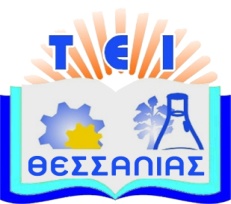 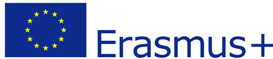 Επιτροπή ErasmusΟδηγίες για το ERASMUS+ΣπουδέςΤο πρόγραμμα Erasmus δίνει τη δυνατότητα σε προπτυχιακούς και μεταπτυχιακούς φοιτητές να φοιτήσουν για ένα διάστημα σε Ευρωπαϊκά Πανεπιστήμια με τα οποία έχουν συναφθεί διμερείς συμφωνίες μεταξύ των ιδρυμάτων. Οι σπουδές στο εξωτερικό κυμαίνονται από 3 έως 12 μήνες (συνήθως 6), και αναγνωρίζονται πλήρως από το Πανεπιστήμιο ή το ΤΕΙ προέλευσης με την επιστροφή του φοιτητή.Οι τυπικές προϋποθέσεις που θα πρέπει να πληροί ο/η φοιτητής/τρια, για την υποβολή αίτησης, είναι οι ακόλουθες:Θα πρέπει να έχει περατώσει το 1ο έτος σπουδών (άρα να βρίσκεται τουλάχιστον στο 3ο εξάμηνο), και να έχει ολοκληρώσει επιτυχώς, τουλάχιστον τα 2/3 των μαθημάτων του 1ου έτους.Θα πρέπει να έχει πολύ καλή γνώση της ξένης γλώσσας της χώρας υποδοχής, ή της αγγλικής γλώσσας, που να πιστοποιείται με αντίγραφο αντίστοιχου πιστοποιητικού.Οι αιτήσεις, η αξιολόγηση και η επιλογή των φοιτητών πραγματοποιούνται μετά το τέλος της εξεταστικής του χειμερινού εξαμήνου (Φεβρουάριο & Μάρτιο) για το επόμενο ακαδημαϊκό έτος. Συμπληρωματικές αιτήσεις πραγματοποιούνται κάθε Οκτώβριο και αφορούν μετακινήσεις στο εαρινό εξάμηνο. Για να δείτε τις συνεργασίες όλων των τμημάτων του ΤΕΙ Θεσσαλίας, εδώ: http://erasmus.teilar.gr/el/erasmus/synergasies/ Οι φοιτητές που επιλέγονται πρέπει να συμβουλευτούν το πρόγραμμα σπουδών του Πανεπιστημίου της ξένης χώρας για το οποίο έχουν επιλεγεί και σε συνεργασία με τον Ακαδημαϊκό Υπεύθυνο της διμερούς συμφωνίας να επιλέξουν μαθήματα (τα οποία να παρουσιάζουν συνάφεια, στην ύλη, με τα διδασκόμενα μαθήματα στο Τμήμα στο οποίο φοιτούν έτσι, ώστε να αναγνωριστούν με την επιστροφή τους) και/ή η πτυχιακή εργασία.Στους φοιτητές παρέχεται υποτροφία, το ποσό της οποίας κυμαίνεται ανά χώρα ανάλογα με το κόστος διαβίωσής της. Η Ευρωπαϊκή Ένωση χορηγεί υποτροφία στους Erasmus φοιτητές μέσω της Εθνικής Μονάδας Συντονισμού, που είναι το Ίδρυμα Κρατικών Υποτροφιών (ΙΚΥ).Πρακτική άσκησηΤο πρόγραμμα Erasmus Placement είναι ένα πρόγραμμα της Ευρωπαϊκής Ένωσης για πρακτική άσκηση των φοιτητών. Η πρακτική άσκηση μπορεί να πραγματοποιηθεί σε όλες σχεδόν τις ευρωπαϊκές χώρες για διάστημα 3 έως 12 μηνών (συνήθως 6 μηνών). Φοιτητές μπορούν έτσι να εργαστούν σε μια εταιρεία, πανεπιστήμιο, ερευνητικό κέντρο ή άλλο οργανισμό στο εξωτερικό και να αποκτήσουν επαγγελματική εμπειρία και δεξιότητες. Η πρακτική άσκηση αναγνωρίζεται ως μέρος των σπουδών, ενώ παράλληλα παρέχεται και μερική χρηματοδότηση μέσω της Εθνικής Μονάδας Συντονισμού που είναι το Ίδρυμα Κρατικών Υποτροφιών (ΙΚΥ).Η υποτροφία κυμαίνεται από 400€ έως 800€ το μήνα, και εξαρτάται από τη χώρα υποδοχής. Η υποτροφία αυτή καλύπτει μόνο ένα μέρος των εξόδων στο εξωτερικό· ωστόσο, πιθανό είναι να συμπληρώνεται με πρόσθετο ποσό από το φορέα υποδοχής.Σε αντίθεση με το πρόγραμμα σπουδών Erasmus, στο Erasmus Placement δε χρειάζεται να υπάρχει συνεργασία μεταξύ του ΤΕΙ Θεσσαλίας με τον φορέα υποδοχής. Έτσι, υπάρχει ευελιξία στην επιλογή του φορέα υποδοχής.Η διαδικασία που ακολουθείται είναι η ακόλουθη:Αναζήτηση εταιρείας ή πανεπιστημίου, όπου υπάρχει διαθέσιμη θέση πρακτικής άσκησης και επικοινωνία μαζί τους για τη σχετική έγκριση/αποδοχή ως ασκούμενος Erasmus.Συμπλήρωση αίτησης (Training Agreement, όπου καταγράφονται τα καθήκοντα και οι δεξιότητες που θα αποκτηθούν στη διάρκεια της πρακτικής άσκησης) με τη βοήθεια του Υπεύθυνου Erasmus του εκάστοτε τμήματος, και του Γραφείου Erasmus του ΤΕΙ Θεσσαλίας, και κατάθεση δικαιολογητικών (i. αναλυτική βαθμολογία, ii. βιογραφικό σημείωμα, iii. (τυχόν) ξενόγλωσσοι τίτλοι σπουδών, iv. πιστοποιητικά γλωσσομάθειας).Αίτηση προς την Επιτροπή Πρακτικής Άσκησης του τμήματος για έναρξη Πρακτικής Άσκησης και έγκρισή της από την επιτροπή.Πληροφορίες: Υπεύθυνο Erasmus του Τμήματος Γραφείο Erasmus, oep@teilar.gr 